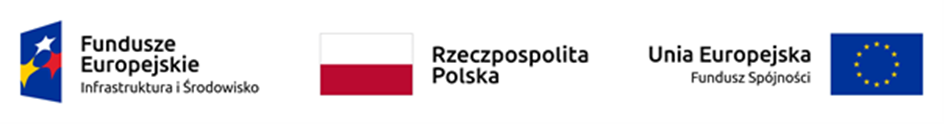 Żyrardów, dnia 11 marca 2021 r. ZP.271.2.1.2021.MPINFORMACJA Z OTWARCIA OFERTZamawiający na podstawie art. 222 ust. 5 ustawy Prawo zamówień publicznych 
(Dz. U. z 2019 r., poz. 2019, ze zm.) udostępnia informację z otwarcia ofert 
w postępowaniu pn. „Zagospodarowanie ciągów zieleni przyulicznej – zadanie 14”.W terminie składania ofert tj. do dnia 11 marca 2021 r. godz. 12:00 do Zamawiającego wpłynęły 3 oferty. Przed otwarciem ofert podano kwotę, jaką Zamawiający zamierza przeznaczyć na sfinansowanie zamówienia w wysokości: Część 1: 421 159 zł.Część 2: 337 015 zł.Część 3: 341 745 złZestawienie złożonych ofert:                                  (-) Z upoważnienia Prezydenta Miasta Żyrardowa                                                           Katarzyna Krawczyk                                              Zastępca Prezydenta Miasta ŻyrardowaL.P.WykonawcaCena w złotychOkres gwarancji na wykonane roboty budowlane w miesiącachTermin płatności w dniach1BAOBAB BRANDYS Sp. z o.o.ul. Swarzewska 50/2, 01-821 WarszawaCzęść 1: 370.061,19Część 2: 272.013,01Część 3: 277.628,2624302SORTED Sp. z o.o.ul. Wschodnia 27B,05-500 PiasecznoCzęść 1: 263.520 Część 2: 245.160 Część 3: 244.08024303BIOSFERA Tomasz Tomala, 
Al. Solidarności 64/97, 00-240 WarszawaCzęść 1: 297.245,28 Część 2: 242.557,86 Część 3: 192.993,812430